Formative Assessment First Grade  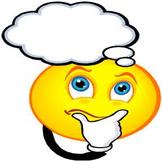 Name_____________________________________  Date:___________________________1. RL 3: RL 3: Describe characters, settings, and major events in a story, using key details.I can provide a description of characters in a story using key details.I can provide a description of the setting of a story using key details.I can provide a description of the major events in a story using key details. Title of the Story:__________________________________________________________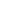 Describe who is the character? Describe who is the character?  Describe where the story is taking place? Describe where the story is taking place? Describe where the story is taking place?Describe what happens in the story? Describe what happens in the story? Describe what happens in the story? Describe what happens in the story? Describe what happens in the story?  I can identify all the components. 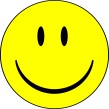 I can identify two of the components. 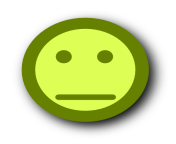 I can identify two of the components. I can identify one of the components. 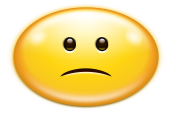 